ЕВИДЕНЦИЈА О ИЗВОЂЕЊУ НАСТАВЕФЕБРУАР 2023. ГОДИНЕСПИСАК СТУДЕНАТАПП1 - Практично предавање првоПВ1 – Практичне вјежбе првеПП2 - Практично предавање другоПВ2 – Практичне вјежбе другеПП3 - Практично предавање трећеПВ3 – Практичне вјежбе треће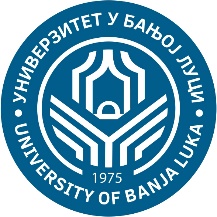 УНИВЕРЗИТЕТ У БАЊОЈ ЛУЦИ                           ФАКУЛТЕТ БЕЗБЈЕДНОСНИХ НАУКА Катедра полицијских наука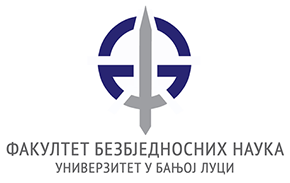 ПредметШифраСтудијски програмЦиклус студијаГодина студијаСеместарОблик наставеГрупаСФО 1ОБК20СФО1Безбједност и криминалистикаIIIIГрупни1Редни бројБрој индексаПрезимеИмеПП/ПВ1ПП/ПВ2ПП/ПВ3ПП/ПВ4ПП/ПВ512187/22БањацСтефани22198/22БузаџијаЈана32204/22ВрцељТајана42284/22ГајанинСимона52218/22ГарићМатеа62210/22ДачићИвана72259/22ДмитровићДарка82197/22ИветићСара92307/22КитановићДрагана   В102262/22КовачевићАнђела112240/22ЛукајићИвана122184/22ЉубанићМарија132323/22МетларСандра142205/22МитровићКристина152251/22НоваковићМаја162226/22ПавловићКристина172235/22ПлотанАња182245/22РатковићДајана192228/22РокићНиколина202229/22СтокићСњежана212291/22СуботићИвана222277/22ТодићЈована232212/22ТрнинићМилица242209/22ЋурлићЛидиа252249/22ФутићЗлатана262217/22ШућурДајана2728293031323334353637383940УчионицаУчионицаУчионицаУчионицаКаб. 27 ФФВиСКаб. 27 ФФВиСКаб. 27 ФФВиСКаб. 27 ФФВиСКаб. 27 ФФВиСДатумДатумДатумДатумВријемеВријемеВријемеВријеме13:00 – 13:4514:30 – 15:1513:00 – 13:4514:30 – 15:1513:00 – 13:45Одржано часова ППОдржано часова ППОдржано часова ППОдржано часова ПП11111Наставник – Доц. др Ненад РађевићНаставник – Доц. др Ненад РађевићНаставник – Доц. др Ненад РађевићНаставник – Доц. др Ненад РађевићПотпис наставникаПотпис наставникаПотпис наставникаПотпис наставникаВријемеВријемеВријемеВријеме13:45 – 14:3015:15 – 16:0013:45 – 14:3015:15 – 16:0013:45 – 14:30Одржано часова ПВОдржано часова ПВОдржано часова ПВОдржано часова ПВ11111Сарадник – мр Лазар ВулинСарадник – мр Лазар ВулинСарадник – мр Лазар ВулинСарадник – мр Лазар ВулинПотпис сарадникаПотпис сарадникаПотпис сарадникаПотпис сарадника